 20 липня 2023 року                            м. Луцьк                                           № 19    Про внесення змін до показниківрайонного бюджету на 2023 рікВідповідно до Бюджетного кодексу України, законів України «Про правовий режим воєнного стану», «Про місцеві державні адміністрації», постанови Кабінету Міністрів України від 11 березня 2022 року № 252 «Деякі питання формування та виконання місцевих бюджетів у період воєнного стану» (із змінами), рішень Боратинської сільської ради від 13 липня 2023 року № 17/14 «Про внесення змін до рішення сільської ради від 23.12.2022 № 14/11 «Про бюджет сільської територіальної громади на 2023 рік», Берестечківської міської ради від 06 липня 2023 року № 27-2/2023 «Про внесення змін до рішення сесії Берестечківської міської ради від 07.12.2022 р. № 22-7/2022 «Про бюджет міської територіальної громади на 2023 рік», Городищенської сільської ради від 10 липня 2023 року № 30/8 «Про внесення змін до рішення сільської ради від 23.12.2022 № 24/18 «Про бюджет сільської територіальної громади на 2023 рік»,НАКАЗУЮ:1. Збільшити доходи загального фонду районного бюджету на загальну суму 1 015 721 гривень за кодом класифікації доходів 41053900 «Інша субвенція» за рахунок переданих коштів з бюджетів:Боратинської сільської ради на суму 515 721 гривень;Берестечківської міської ради на суму 100 000 гривень;Городищенської сільської ради на суму 400 000 гривень.2. Збільшити видатки загального фонду районного бюджету на загальну суму 1 015 721 гривень, в тому числі:1) збільшити видатки по головному розпоряднику коштів районного бюджету управлінню соціального захисту населення Луцької районної державної адміністрації за КТПКВК МБ 0813160 «Надання соціальних гарантій фізичним особам, які надають соціальні послуги громадянам похилого віку, особам з інвалідністю, дітям з інвалідністю, хворим, які нездатні до самообслуговування і потребують сторонньої допомоги» на суму 15 721 гривень за рахунок коштів бюджету Боратинської сільської ради;2) збільшити видатки по головному розпоряднику коштів районного бюджету Луцькій районній військовій адміністрації за КТПКВК МБ 0218240 «Заходи та роботи з територіальної оборони» на суму 1 000 000 гривень, за рахунок коштів, переданих з бюджетів Боратинської сільської ради в сумі 500 000 гривень, Берестечківської міської ради в сумі 100 000 гривень, Городищенської сільської ради в сумі 400 000 гривень.2. Відділу фінансів районної державної адміністрації (Ірина Савіцька) унести відповідні зміни до показників розпису районного бюджету на                     2023 рік.3. Контроль за виконанням цього наказу залишаю за собою.Начальник						                               Анатолій КОСТИКІрина Савіцька 777 207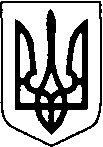 ЛУЦЬКА РАЙОННА ДЕРЖАВНА АДМІНІСТРАЦІЯВОЛИНСЬКОЇ ОБЛАСТІЛУЦЬКА РАЙОННА ВІЙСЬКОВА АДМІНІСТРАЦІЯВОЛИНСЬКОЇ ОБЛАСТІЛУЦЬКА РАЙОННА ДЕРЖАВНА АДМІНІСТРАЦІЯВОЛИНСЬКОЇ ОБЛАСТІЛУЦЬКА РАЙОННА ВІЙСЬКОВА АДМІНІСТРАЦІЯВОЛИНСЬКОЇ ОБЛАСТІЛУЦЬКА РАЙОННА ДЕРЖАВНА АДМІНІСТРАЦІЯВОЛИНСЬКОЇ ОБЛАСТІЛУЦЬКА РАЙОННА ВІЙСЬКОВА АДМІНІСТРАЦІЯВОЛИНСЬКОЇ ОБЛАСТІНАКАЗНАКАЗНАКАЗ